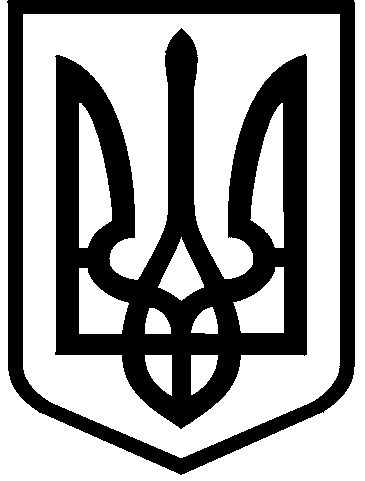 КИЇВСЬКА МІСЬКА РАДАVIII СКЛИКАННЯПОСТІЙНА КОМІСІЯ З ПИТАНЬ КУЛЬТУРИ, ТУРИЗМУ ТА ІНФОРМАЦІЙНОЇ ПОЛІТИКИ01044, м. Київ, вул. Хрещатик, 36                                                        тел.:(044)202-72-25; тел./факс(044)202-73-05Протокол № 10/98чергового засідання постійної комісії Київської міської радиз питань культури, туризму та інформаційної політики (Комісії)від 29.05.2019Місце проведення: Київська міська рада, м. Київ, вул. Хрещатик, 36, кімн.514 (5-й поверх), початок засідання – 10.00.Склад Комісії: 5 депутатів Київської міської ради.Присутні: 5 депутатів Київської міської ради, членів комісії:Муха Вікторія Вячеславівна – голова Комісії, головуюча; Бенюк Богдан Михайлович – заступник голови Комісії (відсутній під час формування та голосування за порядок денний, розгляду питань з №1; №2; №3; №4; №4.1; №12);Поживанов Олександр Михайлович – секретар Комісії;Березницька Людмила Іванівна– член Комісії;Таранов Андрій Володимирович – член Комісії.Запрошені та присутні:	Анжияк Сергій Михайлович — перший заступник директора Департаменту культури виконавчого органу Київської міської ради (Київської міської державної адміністрації);	Черненко Ірина Іванівна – заступник директора Департаменту охорони культурної спадщини виконавчого органу Київської міської ради (Київської міської державної адміністрації);	Лелюк Роман Валерійович – директор Департаменту суспільних комунікацій  виконавчого органу Київської міської ради (Київської міської державної адміністрації);Данильчук Анатолій Іванович – заступник начальника відділу Департаменту суспільних комунікацій  виконавчого органу Київської міської ради (Київської міської державної адміністрації);Дворніков Віктор Металович – перший заступник директора Департаменту земельних ресурсів виконавчого органу Київської міської ради (Київської міської державної адміністрації);Липівська Світлана Олексіївна – заступник директора Департаменту містобудування та архітектури виконавчого органу Київської міської ради (Київської міської державної адміністрації);Шибанов Ярослав Миколайович – секретар Комісії з питань найменувань  Департаменту суспільних комунікацій  виконавчого органу Київської міської ради (Київської міської державної адміністрації);Мартиненко-Кушлянський Тиміш Олександрович – член Комісії з питань найменувань;  Білоус Андрій Федорович – директор - художній керівник Київського академічного Молодого театру;Байрак Оксана Іванівна – режисер, продюсер, сценарист;Білик Ірина Миколаївна – співачка, Народна артистка України;	Кравчук Андрій Вікторович (EL Кравчук) – співак, актор, телеведучий;Гримальська Валерія Сергіївна – донька композитора Сергія Володимировича Гримальського, студентка Київського національного університету культури і мистецтв;Білецький Віталій Васильович – перший заступник голови правління громадської організації «Громада Андріївський Узвіз»;Загородня Алла Вікторівна – заступник голови Дніпровської районної в місті Києві державної адміністрації;Брієдіс Алла Павлівна – заступник начальника управління – начальник відділу з питань організації та координації роботи закладів культури Управління культури, туризму та охорони культурної спадщини Шевченківської районної в місті Києві державної адміністрації;Нагорна Людмила Миколаївна – заступник начальника управління культури, туризму та охорони культурної спадщини Голосіївської районної в місті Києві державної адміністрації;Шлапак Віталіна Леонідівна – заступник начальника відділу культури, туризму та охорони культурної спадщини Подільської районної в місті Києві державної адміністрації;Колєснікова Світлана Борисівна – виконуюча обов’язки начальника відділу культури, туризму та охорони культурної спадщини  Печерської районної в місті Києві державної адміністрації;Соколова Ірина Іллівна – виконуюча обов’язки начальника - заступник начальника управління культури, туризму та охорони культурної спадщини Солом’янської районної в місті Києві державної адміністрації;Плахотна Вікторія Іванівна - головний спеціаліст управління культури, туризму та охорони культурної спадщини Деснянської районної в місті Києві державної адміністрації;Марченко Денис Юрійович – головний спеціаліст з питань внутрішньої політики, зв’язків з громадськістю та засобами масової інформації Дарницької районної в місті Києві державної адміністрації;Семченко Тамара Петрівна – директор Київської дитячої музичної школи №26 ім. О.Г. Холодної;Станіславчук Галина Петрівна – директор Централізованої бібліотечної системи  Голосіївського району міста Києва;Лященко Юрій Євгенович – тимчасово виконуючий обов’язки директора комунального підприємства «Телекомпанія «Київ»;Лященко Наталія Борисівна – керівник відділу маркетингу комунального підприємства Радіостанція «Голос Києва»;Михайленко Петро Володимирович – координатор громадської ініціативи «Штаб оборони Києва»;Медвідь Оксана Борисівна - керівник офісу управління проектами нерухомості Акціонерного товариства Райффайзен Банк Аваль;Карпічко Владислав Леонідович - помічник-консультант депутата Київської міської ради Березницької Л.І.;Лиман Надія Віталіївна - помічник-консультант депутата Київської міської ради Таранова А.В.;Ківало Олег Миколайович - помічник-консультант депутата Київської міської ради Мухи В.В.;Синюченко Наталія Аркадіївна – головний спеціаліст управління забезпечення діяльності постійних комісій Київської міської ради, забезпечує діяльність постійної комісії Київської міської ради з питань культури, туризму та інформаційної політики;Ігнатенко Тетяна Іванівна – заступник начальника управління забезпечення діяльності постійних комісій, забезпечує діяльність постійної комісії Київської міської ради з питань культури, туризму та інформаційної політики. Порядок денний.Розгляд проекту рішення Київської міської ради «Про затвердження переліків закладів культури базової мережі місцевого рівня» (подання заступника голови Київської міської державної адміністрації В. Мондриївського; доручення заступника міського голови-секретаря Київської міської ради В. Прокопіва від 07.05.2019 № 08/231-1785/ПР).2.	Розгляд проекту рішення Київської міської ради «Про перейменування театрально - видовищного закладу культури «Київський академічний Молодий театр» (подання депутата Київської міської ради В. Мухи; доручення заступника міського голови-секретаря Київської міської ради В. Прокопіва від 28.05.2019 № 08/231-1941/ПР).Розгляд проекту рішення Київської міської ради «Про перейменування вулиці у Деснянському районі міста Києва» (вулиці Димитрова на вулицю Никифора Дровняка)(подання Київського міського голови В. Кличка, доручення заступника міського голови-секретаря Київської міської ради В. Прокопіва від 10.05.2019 № 08/231-1788/ПР).Розгляд проекту рішення Київської міської ради «Про перейменування вулиці у Солом’янському районі міста Києва» (вулиці Виборзької на вулицю Олекси Тихого)(подання Київського міського голови В. Кличка, доручення заступника міського голови-секретаря Київської міської ради В. Прокопіва від 13.05.2019 № 08/231-1798/ПР).Розгляд депутатського звернення голови депутатської фракції «Об’єднання «Самопоміч» у Київській міській раді Н. Манойленко на адресу Комісії з проханням долучити депутатський запит 9-ти народних депутатів (Березюка О.Р., Берези Б.Ю., Білоцерковця Д.О., Герасимова А.В., Княжицького М.Л., Кондратюк О.К., Рябчина О.М., Соболєва С.В., Юринець О.В.), в якому вони висловлюються на підтримку вшанування Олекси Тихого та Любомира Гузара у топоніміці Києва, під час розгляду відповідного проекту рішення Київської міської ради.Розгляд проекту рішення Київської міської ради «Про перейменування вулиці у Дніпровському районі міста Києва» (вулиці Панельної на вулицю Андрія Аболмасова)(подання Київського міського голови В. Кличка, доручення заступника міського голови-секретаря Київської міської ради В. Прокопіва від 13.05.2019 № 08/231-1799/ПР).6. Розгляд проекту рішення Київської міської ради «Про перейменування вулиці у Дарницькому районі міста Києва» (вулиці Російської на вулицю Юрія Литвинського)(подання Київського міського голови В. Кличка, доручення заступника міського голови-секретаря Київської міської ради В. Прокопіва від 13.05.2019 № 08/231-1800/ПР).7. Розгляд проекту рішення Київської міської ради «Про перейменування вулиці у Шевченківському районі міста Києва» (вулиці Подвойського на вулицю Юрія Глушка)(подання Київського міського голови В. Кличка, доручення заступника міського голови-секретаря Київської міської ради В. Прокопіва від 22.05.2019 № 08/231-1888/ПР).8. Розгляд проекту рішення Київської міської ради «Про перейменування вулиці у Шевченківському районі міста Києва» (вулиці Івана Шевцова на вулицю Василя Макуха)(подання Київського міського голови В. Кличка, доручення заступника міського голови-секретаря Київської міської ради В. Прокопіва від 22.05.2019 № 08/231-1889/ПР).9. Розгляд проекту рішення Київської міської ради «Про передачу земельної ділянки публічному акціонерному товариству «Райффайзен Банк Аваль» для експлуатації та обслуговування будівель кредитно-фінансових установ на вул. Бульварно-Кудрявській, 40/13 у Шевченківському районі м. Києва» (подання заступника голови Київської міської державної адміністрації О. Спасибка, доручення заступника міського голови-секретаря Київської міської ради В. Прокопіва від 25.06.2018 № 08/231-2136/ПР).10. Розгляд звернення Шевченківської районної в місті Києві державної адміністрації на адресу Комісії з проханням розглянути та погодити проект нової редакції Статуту початкового спеціалізованого мистецького навчального закладу «Київська дитяча музична школа №26 імені О.Г. Холодної».11. Розгляд звернення громадської організації «Громада Андріївський узвіз» на адресу Комісії з проханням сприяти у реалізації пропозиції щодо надання скверу на Андріївському узвозі, 5-7 імені музиканта Сергія Гримальського, створення монументального живописного твору, присвяченого музикантові, на брандмауерній стіні будинку №5 та/або невеликої скульптурної композиції на території самого скверу.12. Повторне заслуховування заключного звіту Департаменту суспільних комунікацій виконавчого органу Київської міської ради (Київської міської державної адміністрації) про виконання Міської цільової програми на 2016-2018 роки «Київ інформаційний».13. Різне.СЛУХАЛИ: Муху В.В., головуючу на засіданні, щодо прийняття за основу порядку денного з 13 (тринадцяти) питань засідання Комісії від 29.05.2019 року.ВИРІШИЛИ: прийняти за основу порядок денний з 13 (тринадцяти) питань засідання Комісії від 29.05.2019 року.ГОЛОСУВАЛИ: «за» - 4, «проти» - 0, «утрималось» - 0, «не голосували» - 0.Рішення прийнято.СЛУХАЛИ: Муху В.В., головуючу на засіданні, щодо пропозицій про доповнення чи зняття питань з порядку денного засідання Комісії від 29.05.2019 року.Пропозицій не надійшло.СЛУХАЛИ: Муху В.В., головуючу на засіданні, яка запропонувала прийняти в цілому порядок денний з 12 (дванадцяти) питань засідання Комісії від 29.05.2019 року.ГОЛОСУВАЛИ: «за» - 4, «проти» - 0, «утрималось» - 0, «не голосували» - 0.Рішення прийнято.СЛУХАЛИ: Муху В.В., головуючу на засіданні, яка відповідно до пунктів 3-6 статті 8 Регламенту Київської міської ради звернулася до депутатів Комісії з пропозицією заявити про наявність реального чи потенційного конфлікту інтересів.  Заяв не надійшло.Розгляд (обговорення) питань порядку денного:1.	Розгляд проекту рішення Київської міської ради «Про затвердження переліків закладів культури базової мережі місцевого рівня» (подання заступника голови Київської міської державної адміністрації В. Мондриївського; доручення заступника міського голови-секретаря Київської міської ради В. Прокопіва від 07.05.2019 № 08/231-1785/ПР).СЛУХАЛИ: Муху В.В. про проект рішення Київської міської ради «Про затвердження переліків закладів культури базової мережі місцевого рівня».	ВИСТУПИЛИ: Анжияк С.М., Поживанов О.М., Муха В.В., Шлапак В.Л. 	Анжияк С.М. проінформував, що даний проект рішення підготовлено на виконання Закону України «Про культуру», перелік закладів культури базової мережі місцевого рівня формувався на основі пропозицій управлінь/відділів культури районних у місті Києві державних адміністрацій. 	Нагорна Л.М. зазначила, що Центральна районна бібліотека ім. М. Некрасова розміщена у двох будівлях, тому стовпець «Місцезнаходження і тип закладу культури» пункту 20 додатку 1 до проекту рішення необхідно доповнити текстом: «…03040, м. Київ, вул. Маричанська, 9…».  	Поживанов О.М. задав запитання щодо наслідків прийняття зазначеного рішення.	Анжияк С.М. проінформував, що даним рішенням затверджується мережа столичних закладів культури, яку в подальшому відповідно до закону не допускається скорочувати.	Шлапак В.Л. звернулася з проханням уточнити у проекті рішення адреси: Київської дитячої музичної школи №31 (вул. Сирецька, 13 чи вул. Сирецька, 13/17) та Центральної бібліотечної системи Подільського району (вул. Фрунзе, 117 чи вул. Петропавлівська, 6).	Анжияк С.М. проінформував, що адреси у проекті рішення вказані на основі даних Державного реєстру речових прав на нерухоме майно, тому спочатку необхідно внести зміни до згаданого реєстру.	Муха В.В. зазначила про можливість внесення змін/доповнень до рішення Київської міської ради, в разі виявлення у подальшому таких змін/доповнень. Запропонувала підтримати зазначений проект рішення з рекомендаціями.	ВИРІШИЛИ: 1) проект рішення Київської міської ради «Про затвердження переліків закладів культури базової мережі місцевого рівня» від 07.05.2019 № 08/231-1785/ПР підтримати з рекомендаціями, а саме: стовпець «Місцезнаходження і тип закладу культури» пункту 20 додатку 1 до проекту рішення  доповнити текстом: «…03040, м. Київ, вул. Маричанська, 9…»; стовпець «Місцезнаходження і тип закладу культури» пункту 8 додатку 7 до проекту рішення викласти у редакції: «04073, м. Київ, вул. Петропавлівська, 6»; Голосіївській районній в місті Києві державній адміністрації та Подільській районній в місті Києві державній адміністрації надати на адресу Департаменту культури виконавчого органу Київської міської ради (Київської міської державної адміністрації) та Комісії офіційні листи щодо змін чи доповнень до тексту зазначеного проекту рішення Київської міської ради.ГОЛОСУВАЛИ: «за» - 4, «проти» - 0, «утрималось» - 0, «не голосували» - 0.Рішення прийнято.2.	Розгляд проекту рішення Київської міської ради «Про перейменування  театрально-видовищного закладу культури «Київський академічний Молодий театр» (подання депутата Київської міської ради В. Мухи; доручення заступника міського голови-секретаря Київської міської ради В. Прокопіва від 28.05.2019 № 08/231-1941/ПР).СЛУХАЛИ: Муху В.В. про проект рішення Київської міської ради «Про перейменування  театрально-видовищного закладу культури «Київський академічний Молодий театр».Проінформувала, що даний проект рішення Київської міської ради підготовлено на виконання Указу Президента України від 07.05.2019 №199/2019 «Про надання театрально-видовищному закладу культури «Київський академічний Молодий театр» статусу національного».	ВИСТУПИЛИ: Білоус А.Ф., Анжияк С.М.ВИРІШИЛИ: проект рішення Київської міської ради «Про перейменування  театрально-видовищного закладу культури Київський академічний Молодий театр» від 28.05.2019 № 08/231-1941/ПР підтримати.ГОЛОСУВАЛИ: «за» - 4, «проти» - 0, «утрималось» - 0, «не голосували» - 0.Рішення прийнято.Розгляд проекту рішення Київської міської ради «Про перейменування вулиці у Деснянському районі міста Києва» (вулиці Димитрова на вулицю Никифора Дровняка)(подання Київського міського голови В. Кличка, доручення заступника міського голови-секретаря Київської міської ради В. Прокопіва від 10.05.2019 № 08/231-1788/ПР).СЛУХАЛИ: Муху В.В. про проект рішення Київської міської ради «Про перейменування вулиці у Деснянському районі міста Києва».	ВИСТУПИЛИ: Шибанов Я.М., який проінформував, що на виконання Закону України  «Про засудження комуністичного та націонал-соціалістичного (нацистського) тоталітарних режимів в Україні та заборону пропаганди їхньої символіки» перейменовується вулиця у Деснянському районі. Никифор Дровняк – художник світового рівня. Відповідна процедура дотримана.ВИРІШИЛИ: проект рішення Київської міської ради «Про перейменування вулиці у Деснянському районі міста Києва» від 10.05.2019 № 08/231-1788/ПР підтримати.ГОЛОСУВАЛИ: «за» - 4, «проти» - 0, «утрималось» - 0, «не голосували» - 0.Рішення прийнято.Розгляд проекту рішення Київської міської ради «Про перейменування вулиці у Солом’янському районі міста Києва» (вулиці Виборзької на вулицю Олекси Тихого)(подання Київського міського голови В. Кличка, доручення заступника міського голови-секретаря Київської міської ради В. Прокопіва від 13.05.2019 № 08/231-1798/ПР).СЛУХАЛИ: Муху В.В. про проект рішення Київської міської ради «Про перейменування вулиці у Солом’янському районі міста Києва»	ВИСТУПИЛИ: Шибанов Я.М., який проінформував, що вулиця Виборзька названа на честь російського міста Виборг. Олекса Тихий – видатний український дисидент, правозахисник, педагог, мовознавець, засновник Української гельсінської групи. Відповідна процедура дотримана.ВИРІШИЛИ: проект рішення Київської міської ради «Про перейменування вулиці у Солом’янському районі міста Києва» від 13.05.2019 № 08/231-1798/ПР підтримати.ГОЛОСУВАЛИ: «за» - 4, «проти» - 0, «утрималось» - 0, «не голосували» - 0.Рішення прийнято.Розгляд депутатського звернення голови депутатської фракції «Об’єднання «Самопоміч» у Київській міській раді Н. Манойленко на адресу Комісії з проханням долучити депутатський запит 9-ти народних депутатів (Березюка О.Р., Берези Б.Ю., Білоцерковця Д.О., Герасимова А.В., Княжицького М.Л., Кондратюк О.К., Рябчина О.М., Соболєва С.В., Юринець О.В.), в якому вони висловлюються на підтримку вшанування Олекси Тихого та Любомира Гузара у топоніміці Києва, під час розгляду відповідного проекту рішення Київської міської ради.СЛУХАЛИ: Муху В.В. про депутатське звернення голови депутатської фракції «Об’єднання «Самопоміч» у Київській міській раді Н. Манойленко на адресу Комісії з проханням долучити депутатський запит 9-ти народних депутатів (Березюка О.Р., Берези Б.Ю., Білоцерковця Д.О., Герасимова А.В., Княжицького М.Л., Кондратюк О.К., Рябчина О.М., Соболєва С.В., Юринець О.В.), в якому вони висловлюються на підтримку вшанування Олекси Тихого та Любомира Гузара у топоніміці Києва, під час розгляду відповідного проекту рішення  Київської міської ради.ВИРІШИЛИ: проінформувати голову депутатської фракції «Об’єднання «Самопоміч» у Київській міській раді Н. Манойленко про те, що Комісія підтримала проект рішення Київської міської ради «Про перейменування вулиці у Солом’янському районі міста Києва» від 13.05.2019 № 08/231-1798/ПР.ГОЛОСУВАЛИ: «за» - 4, «проти» - 0, «утрималось» - 0, «не голосували» - 0.Рішення прийнято.Розгляд проекту рішення Київської міської ради «Про перейменування вулиці у Дніпровському районі міста Києва» (вулиці Панельної на вулицю Андрія Аболмасова)(подання Київського міського голови В.Кличка, доручення заступника міського голови-секретаря Київської міської ради В. Прокопіва від 13.05.2019 № 08/231-1799/ПР).СЛУХАЛИ: Муху В.В. про проект рішення Київської міської ради «Про перейменування вулиці у Дніпровському районі міста Києва».	ВИСТУПИЛИ: Шибанов Я.М., Загородня А.В.	Шибанов Я.М., який проінформував, що вулиця Панельна перейменовується на вулицю Андрія Аболмасова, який виборював незалежність України на сході, загинув у 2014 році під Луганськом. Відповідна процедура дотримана.	Загородня А.В. висловила підтримку Дніпровської районної в місті Києві державної адміністрації щодо зазначеного перейменування.ВИРІШИЛИ: проект рішення Київської міської ради «Про перейменування вулиці у Дніпровському районі міста Києва» від 13.05.2019 № 08/231-1799/ПР підтримати.ГОЛОСУВАЛИ: «за» - 5, «проти» - 0, «утрималось» - 0, «не голосували» - 0.Рішення прийнято.6. Розгляд проекту рішення Київської міської ради «Про перейменування вулиці у Дарницькому районі міста Києва» (вулиці Російської на вулицю Юрія Литвинського)(подання Київського міського голови В. Кличка, доручення заступника міського голови-секретаря Київської міської ради В. Прокопіва від 13.05.2019 № 08/231-1800/ПР).СЛУХАЛИ: Муху В.В. про проект рішення Київської міської ради «Про перейменування вулиці у Дарницькому районі міста Києва».	ВИСТУПИЛИ: Шибанов Я.М., Мартиненко-Кушлянський Т.О.	Шибанов Я.М., який проінформував, що на перейменування вулиці Російської була значна кількість претендентів, комісія з питань найменувань погодила кандидатуру Юрія Литвинського, який служив у Національній гвардії України, загинув на сході України. Відповідна процедура дотримана.	Мартиненко-Кушлянський Т.О. додав, що у згаданій місцевості мешкала родина Юрія Литвинського, який загинув від кулі російського снайпера.ВИРІШИЛИ: проект рішення Київської міської ради «Про перейменування вулиці у Дарницькому районі міста Києва» від 13.05.2019 № 08/231-1800/ПР підтримати.ГОЛОСУВАЛИ: «за» - 5, «проти» - 0, «утрималось» - 0, «не голосували» - 0.Рішення прийнято.7. Розгляд проекту рішення Київської міської ради «Про перейменування вулиці у Шевченківському районі міста Києва» (вулиці Подвойського на вулицю Юрія Глушка)(подання Київського міського голови В. Кличка, доручення заступника міського голови-секретаря Київської міської ради В. Прокопіва від 22.05.2019 № 08/231-1888/ПР).СЛУХАЛИ: Муху В.В. про проект рішення Київської міської ради «Про перейменування вулиці у Шевченківському районі міста Києва».	ВИСТУПИЛИ: Шибанов Я.М., Мартиненко-Кушлянський Т.О.	Шибанов Я.М., який проінформував, що зазначене перейменування підпадає під дію Закону України «Про засудження комуністичного та націонал-соціалістичного (нацистського) тоталітарних режимів в Україні та заборону пропаганди їхньої символіки». Юрій Глушко – український громадський і політичний діяч, один з організаторів українського національно-культурного і громадського життя на Зеленому Клині, голова Українського Далекосхідного Секретаріату у 1019-1922 рр., фактичний очільник Української Далекосхідної Республіки. Відповідна процедура дотримана.	Мартиненко-Кушлянський Т.О. додав, що Юрій Глушко похований поруч з місцевістю, яка перейменовується, на Лук’янівському цвинтарі.ВИРІШИЛИ: проект рішення Київської міської ради «Про перейменування вулиці у Шевченківському районі міста Києва» від 22.05.2019 № 08/231-1888/ПР підтримати.ГОЛОСУВАЛИ: «за» - 5, «проти» - 0, «утрималось» - 0, «не голосували» - 0.Рішення прийнято.8. Розгляд проекту рішення Київської міської ради «Про перейменування вулиці у Шевченківському районі міста Києва» (вулиці Івана Шевцова на вулицю Василя Макуха)(подання Київського міського голови В. Кличка, доручення заступника міського голови-секретаря Київської міської ради В. Прокопіва від 22.05.2019 № 08/231-1889/ПР).СЛУХАЛИ: Муху В.В. про проект рішення Київської міської ради «Про перейменування вулиці у Шевченківському районі міста Києва».	ВИСТУПИЛИ: Шибанов Я.М., Мартиненко-Кушлянський Т.О.	Шибанов Я.М., який проінформував, що зазначене перейменування підпадає під дію Закону України «Про засудження комуністичного та націонал-соціалістичного (нацистського) тоталітарних режимів в Україні та заборону пропаганди їхньої символіки». Василь Макух вчинив акт самоспалення на Хрещатику у Києві в знак протесту проти комуністичної тоталітарної системи, колоніального становища в Україні. Відповідна процедура дотримана.	Мартиненко-Кушлянський Т.О. доповнив, що постать Василя Макуха пов’язує історію України з історією Чехії. В. Макух виступав проти радянської інтервенції у Чехії. На його честь найменовано один із празьких мостів.ВИРІШИЛИ: проект рішення Київської міської ради «Про перейменування вулиці у Шевченківському районі міста Києва» від 22.05.2019 № 08/231-1889/ПР підтримати.ГОЛОСУВАЛИ: «за» - 5, «проти» - 0, «утрималось» - 0, «не голосували» - 0.Рішення прийнято.9. Розгляд проекту рішення Київської міської ради «Про передачу земельної ділянки публічному акціонерному товариству «Райффайзен Банк Аваль» для експлуатації та обслуговування будівель кредитно-фінансових установ на                вул. Бульварно-Кудрявській, 40/13 у Шевченківському районі м. Києва» (подання заступника голови Київської міської державної адміністрації О. Спасибка, доручення заступника міського голови-секретаря Київської міської ради В. Прокопіва від 25.06.2018 № 08/231-2136/ПР).СЛУХАЛИ: Муху В.В. про проект рішення Київської міської ради «Про передачу земельної ділянки публічному акціонерному товариству «Райффайзен Банк Аваль» для експлуатації та обслуговування будівель кредитно-фінансових установ на вул. Бульварно-Кудрявській, 40/13 у Шевченківському районі м. Києва».	ВИСТУПИЛИ: Дворніков В.М., Черненко І.І., Поживанов О.М., Бенюк Б.М.	Дворніков В.М. надав характеристику земельної ділянки, зокрема, що ділянка забудована, надається в оренду на 25 років, орієнтовний розмір орендної плати складатиме 1 665 023 грн 79 коп. Детальний план території відсутній, будівництво на даний час неможливе. Проект рішення погоджений відповідними службами.	Черненко І.І. проінформувала, що вказана земельна ділянка розташована у центральному історичному ареалі міста Києва, у зв’язку з чим у 2018 році орган охорони культурної спадщини розглядав та погодив проект рішення Київської міської ради у разі зміни цільового призначення даної земельної ділянки (з: «для обслуговування житлового будинку» на: «для експлуатації та обслуговування будівель кредитно-фінансових установ Публічному акціонерному товариству «Райффайзен Банк Аваль»). Зауваження з боку Департаменту охорони культурної спадщини виконавчого органу Київської міської ради (Київської міської державної адміністрації) відсутні. Публічному акціонерному товариству «Райффайзен Банк Аваль» врахувати лист Департаменту культури виконавчого органу Київської міської ради (Київської міської державної адміністрації) від 01.03.2018 3060-1689.	Поживанов О.М. уточнив  щодо результатів роботи робочої групи при постійній комісії Київської міської ради з питань містобудування, архітектури та землекористування із даного питання.	Дворніков В.М. зазначив, що інформація про роботу згаданої робочої групи у Департаменті земельних ресурсів виконавчого органу Київської міської ради (Київської міської державної адміністрації) відсутня. 	Бенюк Б.М. враховуючи належний догляд за будівлею на вул. Бульварно-Кудрявській, 40/13 публічним акціонерним товариством «Райффайзен Банк Аваль», запропонував підтримати зазначений проект рішення.	Муха В.В. запропонувала повідомити постійну комісію Київської міської ради з питань містобудування, архітектури та землекористування про інформацію, надану Департаментом охорони культурної спадщини виконавчого органу Київської міської ради (Київської міської державної адміністрації).ВИРІШИЛИ:  1) проект рішення Київської міської ради «Про передачу земельної ділянки публічному акціонерному товариству «Райффайзен Банк Аваль» для експлуатації та обслуговування будівель кредитно-фінансових установ на         вул. Бульварно-Кудрявській, 40/13 у Шевченківському районі м. Києва» від 25.06.2018 № 08/231-2136/ПР підтримати;відповідний витяг з протоколу направити на адресу постійної комісії Київської міської ради з питань містобудування, архітектури та землекористування.ГОЛОСУВАЛИ: «за» - 5, «проти» - 0, «утрималось» - 0, «не голосували» - 0.Рішення прийнято.10. Розгляд звернення Шевченківської районної в місті Києві державної адміністрації на адресу Комісії з проханням розглянути та погодити проект нової редакції Статуту початкового спеціалізованого мистецького навчального закладу «Київська дитяча музична школа №26 імені О.Г. Холодної».СЛУХАЛИ: Муху В.В. про звернення Шевченківської районної в місті Києві державної адміністрації на адресу Комісії з проханням розглянути та погодити проект нової редакції Статуту початкового спеціалізованого мистецького навчального закладу «Київська дитяча музична школа №26 імені О.Г. Холодної». Проінформувала, що відповідні зміни до статуту вносяться на виконання рішення Київської міської ради від 28.02.2019 №170/6826 «Про присвоєння початковому спеціалізованому мистецькому навчальному закладу «Київська дитяча музична школа №26» Шевченківського району міста Києва імені О.Г. Холодної».	ВИСТУПИЛИ: Брієдіс А.А., яка зазначила, що Департамент культури виконавчого органу Київської міської ради (Київської міської державної адміністрації) вніс правки до п. 5.2 даного статуту (відповідно чинного законодавства України) стосовно призначення директора музичної школи головою Шевченківської районної в місті Києві державної адміністрації. Дане зауваження враховане. Також виправлена технічна помилка у пункті 1.10.	Муха В.В. звернулася з проханням озвучити остаточну редакцію пункту 5.2.	Брієдіс А.П. озвучила остаточну редакцію пункту 5.2., а саме: «5.2. Директор Закладу призначається на посаду та звільняється з посади головою Шевченківської районної в місті Києві державної адміністрації відповідно до законодавства України за погодженням з Департаментом культури виконавчого органу Київської міської ради (Київської міської державної адміністрації).	Додаткові кваліфікаційні вимоги до директора та порядок його призначення визначаються Законом України «Про позашкільну освіту».	ВИРІШИЛИ: проект нової редакції Статуту початкового спеціалізованого мистецького навчального закладу «Київська дитяча музична школа №26 імені О.Г. Холодної» погодити з урахуванням правок, а саме: пункт 5.2. викласти у такій редакції: «5.2. Директор Закладу призначається на посаду та звільняється з посади головою Шевченківської районної в місті Києві державної адміністрації відповідно до законодавства України за погодженням з Департаментом культури виконавчого органу Київської міської ради (Київської міської державної адміністрації).	Додаткові кваліфікаційні вимоги до директора та порядок його призначення визначаються Законом України «Про позашкільну освіту».Виправлення технічної помилки у прізвищі у пункті 1.10.ГОЛОСУВАЛИ: «за» - 5, «проти» - 0, «утрималось» - 0, «не голосували» - 0.Рішення прийнято.11. Розгляд звернення громадської організації «Громада Андріївський узвіз» на адресу Комісії з проханням сприяти у реалізації пропозиції щодо надання скверу на Андріївському узвозі, 5-7 імені музиканта Сергія Гримальського, створення монументального живописного твору, присвяченого музикантові, на брандмауерній стіні будинку №5 та/або невеликої скульптурної композиції на території самого скверу.СЛУХАЛИ: Муху В.В. про звернення громадської організації «Громада Андріївський узвіз» на адресу Комісії з проханням сприяти у реалізації пропозиції щодо надання скверу на Андріївському узвозі, 5-7 імені музиканта Сергія Гримальського, створення монументального живописного твору, присвяченого музикантові, на брандмауерній стіні будинку №5 та/або невеликої скульптурної композиції на території самого скверу.	ВИСТУПИЛИ: Білецький В.В., Муха В.В., Дворніков В.М., Черненко І.І., Білик І.М., Кравчук А.В., Байрак О.І., Мартиненко-Кушлянський Т.О., Шибанов Я.М., Липівська С.О.	Білецький В.В. проінформував, що продовжуючи традицію створення скверів на Андріївському узвозі та присвоєння їм імен творчих особистостей, зокрема Василя Сліпака, громадська організація «Громада Андріївський узвіз» підтримала ініціативу Костянтина Мішукова і звернулася до Комісії, Департаменту культури виконавчого органу Київської міської ради (Київської міської державної адміністрації), Міністерства культури України з проханням підтримати питання про вшанування пам’яті талановитого музиканта Сергія Гримальського на Андріївському узвозі.	Муха В.В. задала питання щодо статусу земельної ділянки на Андріївському узвозі, 5-7, висловлення позиції Департаменту культури виконавчого органу Київської міської ради (Київської міської державної адміністрації).	Дворніков В.М. проінформував, що дана земельна ділянка площею 0,17 га сформована, у 2001 році рішенням Київської міської ради надана у постійне користування Державній організації «Київський науково-методичний центр по охороні, реставрації та використанню пам’яток історії, культури і заповідних територій» (державний акт на право постійного користування від 15.10.2004).            Частина земельної ділянки ввійшла як сквер до Програми розвитку зеленої зони        м. Києва до 2010 року, але фактично статус скверу зазначеній зеленій зоні в установленому порядку не надано. Для створення скверу відповідно до рішення Київської міської ради від 26.06.2018 №997/5061 «Про ініціативи створення об’єктів благоустрою зеленого господарства міста Києва», для розгляду ініціативи серед інших документів необхідна згода балансоутримувача території (землекористувача), у даному випадку Державної організації «Київський науково-методичний центр по охороні, реставрації та використанню пам’яток історії, культури і заповідних територій».	Черненко І.І. проінформувала, що земельна ділянка на Андріївському узвозі, 5-7 розташована на території пам’ятки містобудування національного значення – Замкова гора-Андріївський узвіз, тому для проведення будь-яких робіт або визначення цільового призначення необхідне погодження Міністерства культури України. Щодо згоди балансоутримувача даної території (Державної організації «Київський науково-методичний центр по охороні, реставрації та використанню пам’яток історії, культури і заповідних територій») зазначила, що питання потребує додаткового опрацювання.Муха В.В. зазначила, що у вирішенні даного питання має бути співпраця  Департаменту земельних ресурсів виконавчого органу Київської міської ради (Київської міської державної адміністрації), Департаменту охорони культурної спадщини виконавчого органу Київської міської ради (Київської міської державної адміністрації) та балансоутримувача – Комунальної установи «Київський науково-методичний центр по охороні, реставрації та використанню пам’яток історії, культури і заповідних територій».Дворніков В.М. зазначив, що відповідно до Генерального плану міста, затвердженого рішенням Київської міської ради від 28.03.2002 №370/1804, зазначена територія за функціональним призначенням належить до території громадських будівель і споруд, частково до територій вулиць та доріг, детальний план території (ДПТ) відсутній.	Білик І.М. від імені творчої спільноти висловила підтримку ініціативи щодо увічнення пам’яті шанованого музиканта Сергія Гримальського у Києві на Андріївському узвозі, де він проводив свій вільний час. Зазначила, що пісні                С. Гримальського відомі усій країні.	Байрак О.І. зазначила, що «…Сергій Гримальський є не просто людиною, яку усі поважали, він є якраз-таки частиною культурної спадщини, про яку наразі йде мова. Його твори знає Європа, йому аплодувала Франція, він є блискучим композитором, блискучим піаністом, він писав чудову музику для українських фільмів…». С. Гримальський із тих людей, які«…своїм талантом, нотами душі будуть виховувати майбутні покоління». Його твір «Молитва» може стати гімном любові та миру. Запевнила, що культурна спільнота, і вона особисто, у разі потреби, готові профінансувати необхідні кошти у створення зазначеного скверу.	Кравчук А.В. звернувся до Комісії від імені артистів, учнів Сергія Гримальського з проханням поставитися до даної ініціативи дуже серйозно.               С. Гримальський – справжній киянин у багатьох поколіннях, працюючи у музичному училищі імені Р.М. Глієра допомагав вокалістам і «… зробив усім нам (студентам) такий укол, таке щеплення від бездарності, від рабства, від несвободи…». Проінформував про підтримку даного питання Андрієм Данилком. Запевнив, що митці зроблять усе можливе, щоб у створеному сквері «…квітли дерева, звучала музика, не було ніякої політики і був справжній Київ».	Черненко І.І. зазначила, що перед проведенням процедури найменування скверу необхідно надати даній території статус скверу та визначити думку громадськості.	Білецький В.В. проінформував, що, у разі підтримки даної ініціативи, громадськість готова задіяти усі необхідні інструменти задля її реалізації. 	Мартиненко-Кушлянський Т.О. підтримав позицію Черненко І.І.	Муха В.В. запропонувала доручити Департаменту земельних ресурсів виконавчого органу Київської міської ради (Київської міської державної адміністрації) спільно з Департаментом охорони культурної спадщини виконавчого органу Київської міської ради (Київської міської державної адміністрації) відпрацювати алгоритм подальших дій.Дворніков В.М. зазначив на необхідності отримання від Державної організації «Київський науково-методичний центр по охороні, реставрації та використанню пам’яток історії, культури і заповідних територій» згоди на поділ земельної ділянки з метою створення скверу.Муха В.В. запропонувала направити звернення громадської організації «Громада Андріївський узвіз» на адресу комісії з питань найменувань в частині надання скверу на Андріївському узвозі, 5-7 імені музиканта Сергія Гримальського.	Шибанов Я.М. зазначив про готовність опрацювати спільно з громадською організацією «Громада Андріївський узвіз» питання щодо процедури присвоєння (у подальшому) імені Сергія Гримальського скверу у робочому порядку. 	Липівська С.О. проінформувала про наявність певного порядку щодо створення монументального живописного твору на брандмауерній стіні будинку та/або невеликої скульптурної композиції. Першим кроком має бути створення скверу.ВИРІШИЛИ: 1) звернутися до Комунальної установи «Київський науково-методичний центр по охороні, реставрації та використанню пам’яток історії, культури і заповідних територій» опрацювати питання щодо надання згоди на поділ земельної ділянки на Андріївському узвозі, 5-7 з метою створення скверу;2) доручити Департаменту земельних ресурсів виконавчого органу Київської міської ради (Київської міської державної адміністрації) спільно з Департаментом охорони культурної спадщини виконавчого органу Київської міської ради (Київської міської державної адміністрації) відпрацювати алгоритм подальших дій стосовно надання земельній ділянці на Андріївському узвозі, 5-7 статусу скверу;3) направити звернення громадської організації «Громада Андріївський узвіз» на адресу комісії з питань найменувань та Департаменту містобудування та архітектури виконавчого органу Київської міської ради (Київської міської державної адміністрації) для розгляду в установленому порядку та прийняття рішення.ГОЛОСУВАЛИ: «за» - 5, «проти» - 0, «утрималось» - 0, «не голосували» - 0.Рішення прийнято.12. Повторне заслуховування заключного звіту Департаменту суспільних комунікацій виконавчого органу Київської міської ради (Київської міської державної адміністрації) про виконання Міської цільової програми на 2016-2018 роки «Київ інформаційний».СЛУХАЛИ: Муху В.В. про повторне заслуховування заключного звіту Департаменту суспільних комунікацій виконавчого органу Київської міської ради (Київської міської державної адміністрації) про виконання Міської цільової програми на 2016-2018 роки «Київ інформаційний». Зазначила, що на виконання протокольного доручення Комісії від 23.04.2019 Департамент суспільних комунікацій виконавчого органу Київської міської ради (Київської міської державної адміністрації) надав додаткову інформацію.	ВИСТУПИЛИ: Лелюк Р.В., Таранов А.В., Лященко Ю.Є., Муха В.В., Лященко Н.Б., Поживанов О.М.	Лелюк Р.В. проінформував, що проект рішення Київської міської ради про порядок проведення конкурсу для відбору кандидатів на заміщення вакантних посад  керівників засобів масової інформації Київської міської ради (далі – комунальних підприємств) 26.04.2019 повторно поданий Департаментом суспільних комунікацій виконавчого органу Київської міської ради (Київської міської державної адміністрації) на візування відповідними структурними підрозділами Київської міської державної адміністрації, наразі знаходиться на розгляді в юридичному управлінні.	На сьогоднішній день на комунальних підприємствах відбулася зміна менеджменту. 	Таранов А.В. задав запитання яким чином, без проведення конкурсу, відбулося призначення нових керівників комунальних підприємств. 	Лелюк Р.В. повідомив, що відбулося призначення не директорів, а тимчасово виконуючих обов’язки директорів комунальних підприємств (з числа співробітників каналу).	Лященко Ю.Є. довів до відома депутатів Комісії, що останнім часом навчався і працював у Сполучених Штатах Америки у сфері social media, public relation. Має досвід роботи у створенні нових проектів на телебаченні, радіо, які швидко досягали операційної окупності. Має досвід реалізації ряду проектів в Україні, Угорщині, Польщі. Головною відправною точкою у роботі вважає ефективність. Зазначив про потенціал комунального телебачення, яке може стати діючим, ефективним інструментом по перетворенню населення міста Києва у громаду (real community). Наявне обладнання дозволяє зробити хороший телеканал, наразі штат співробітників оптимальний, кількість працівників адміністративного апарату не обґрунтована, канал працює без акцентів. В першу чергу необхідно сфокусуватися на аналітичній роботі. В основі формату телеканалу плануються міські новини.	Муха В.В. висловила надію, що на столичному телеканалі відбудуться зміни на краще, запропонувала новому керівництву надати на адресу Комісії аналіз поточної ситуації у діяльності комунальних підприємств, проблематики та бачення нового керівництва, а також планів розвитку комунальних підприємств на найближчий період.Таранов А.В. відзначив професійний рівень нового керівництва, звернувся щодо перевірки показників та аналізу новим керівництвом інформації, наданої Департаментом суспільних комунікацій виконавчого органу Київської міської ради (Київської міської державної адміністрації) щодо телеканалу, професійних коментарів щодо підвищення зацікавленості, відключення аналогового телебачення, зазначення у звіті (у разі підтвердження), що Міська цільова програма на 2016-2018 роки «Київ інформаційний» не була виконана через менеджмент, який не впорався з поставленими завданнями, або через інші об’єктивні причини.Лященко Ю.Є. зазначив, що, на його думку, причиною невиконання програми є неефективний менеджмент та те, що показники діяльності телеканалу, передбачені програмою, не можуть бути коректно виміряними.Лелюк Р.В. поінформував, що комунальні підприємства є самостійно господарюючими суб’єктами і Департамент суспільних комунікацій виконавчого органу Київської міської ради (Київської міської державної адміністрації) не втручається у їх редакційну та господарську діяльність.Муха В.В. підсумувала, що в частині роботи, яка не стосується комунальних підприємств, питання до Департаменту суспільних комунікацій виконавчого органу Київської міської ради (Київської міської державної адміністрації) відсутні, в частині роботи комунальних підприємств запропонувала:	тимчасово виконуючим обов’язки директорів надати плани розвитку комунальних підприємств «Телекомпанія «Київ» та Радіостанція «Голос Києва», спільно з Департаментом суспільних комунікацій виконавчого органу Київської міської ради (Київської міської державної адміністрації) опрацювати показники, надані у звіті, та проінформувати Комісію про свою позицію щодо звіту, причини невиконання показників, закладених у Міській цільовій програмі на 2016-2018 роки «Київ інформаційний» з документальним підтвердженням;Запропонувала Департаменту суспільних комунікацій виконавчого органу Київської міської ради (Київської міської державної адміністрації) опрацювати спільно з комунальними підприємствами питання щодо внесення змін до статутів комунальних підприємств з метою можливого створення на підприємствах наглядових рад.Лященко Ю.Є. зазначив про можливість розробки пілотного проекту мовлення громади міста Києва з наглядовими радами.Таранов А.В. порушив питання стану офісу, у якому розміщується комунальні підприємства. Лященко Ю.Є. та Лященко Н.Б. запевнили, що протягом літа 2019 року питання переїзду комунальних підприємств в інше приміщення планується вирішити.Муха В.В. підсумовуючи, запропонувала доручити Департаменту суспільних комунікацій виконавчого органу Київської міської ради (Київської міської державної адміністрації) разом з тимчасово виконуючими обов’язки директорів комунальних підприємств надати на адресу Комісії детальну інформацію про причини невиконання показників Міської цільової програми на 2016-2018 роки «Київ інформаційний» та пропозиції щодо усунення ситуації беззвітності та безконтрольного використання бюджетних коштів комунальними підприємствами.	Поживанов О.М. звернувся щодо надання інформації про джерела показників, які надаються у звіті, біографічних довідок тимчасово виконуючих обов’язки директорів комунальних підприємств та проектів, над якими вони працювали.ВИРІШИЛИ: тимчасово виконуючим обов’язки директорів комунальних підприємств «Телекомпанія «Київ» та Радіостанція «Голос Києва» спільно з Департаментом суспільних комунікацій виконавчого органу Київської міської ради (Київської міської державної адміністрації):1) опрацювати показники, надані у звіті, та проінформувати Комісію про свою позицію щодо звіту, причини невиконання показників, закладених у Міській цільовій програмі на 2016-2018 роки «Київ інформаційний» з документальним підтвердженням, визначити ефективність роботи менеджменту комунальних підприємств; 2) опрацювати питання щодо внесення змін до статутів комунальних підприємств з метою контролю за їх діяльністю Департаментом суспільних комунікацій виконавчого органу Київської міської ради (Київської міської державної адміністрації) (створення на підприємствах наглядових рад);3) надати на адресу Комісії біографічні довідки тимчасово виконуючих обов’язки директорів комунальних підприємств та перелік проектів, над якими вони працювали, а також плани розвитку комунальних підприємств.ГОЛОСУВАЛИ: «за» - 4, «проти» - 0, «утрималось» - 0, «не голосували» - 0.Рішення прийнято.Голова комісії                                                                                         Муха В.В.Секретар комісії                                                                             Поживанов О.М.